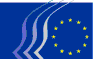 European Economic and Social CommitteeBrussels, 5 November 2015Mr Etele Baráth, the President of the Europe 2020 Steering Committee, invites you to attend the Europe 2020 Steering Committee's 22nd meeting, to be held at the EESC building, Brussels, on 23 November 2015, from 2.30 p.m. until 6 p.m., in room JDE-62.The draft agenda is as follows:Adoption of the draft agendaAdoption of the minutes of the 21st Steering Committee meeting, held on 27 April 2015Confirmation of nomination of the Europe 2020 Steering Committee President and nominees for Vice-President postsMessage from President and incoming Vice-PresidentsLaunching European Semester 2016: including Annual Growth Survey 2016 and reflection on the revamped European SemesterPresentation by Mr Marcel Haag – Head of "Europe 2020" Unit, Secretariat-General, European Commission General debate and exchange of viewsOrientation debate on the work program of the Europe 2020 Steering Committee for 2015-2018Europe 2020 Steering Committee end of mandate report 2013-2015Date of the next meeting: adoption of the meeting calendar 2016.____________N.B.:	The documents referred to in this invitation will be made available as soon as possible via the Members' Portal.Members and experts are asked to sign the attendance list in order to ensure that their meeting expenses are refunded.Members unable to attend the meeting are asked to give advance notice to their group secretariat so that interpreters do not attend unnecessarily.Recorded meeting - see DI CESE 22/2010.Europe 2020 Steering CommitteeNOTICE OF MEETING
Europe 2020 Steering CommitteeWorking languages:DE-EN-FR-IT-HU-PLInterpreting:DE-EN-FR-IT-HU-PL into DE-EN-FR-HU